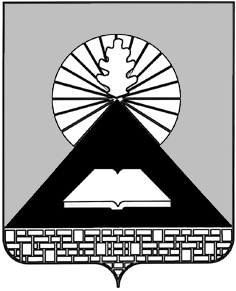 Российская ФедерацияРостовская областьПРЕДСЕДАТЕЛЬ ГОРОДСКОЙ ДУМЫ – ГЛАВА ГОРОДА НОВОШАХТИНСКАПОСТАНОВЛЕНИЕ26 января 2022 года         	                                                                   № 4О назначении общественных обсуждений по проекту постановления Администрации города «О предоставлении разрешения на условно разрешенный вид использования земельного участка и объекта капитального строительства»В соответствии со статьями 5.1, 39 Градостроительного кодекса Российской Федерации, Федеральным законом от 06.10.2003 № 131-ФЗ «Об общих принципах организации местного самоуправления в Российской Федерации», руководствуясь Уставом муниципального образования «Город Новошахтинск» и решением Новошахтинской городской Думы от 08.07.2020     № 158 «Об утверждении Порядка организации и проведения публичных слушаний, общественных обсуждений по вопросам градостроительной деятельности на территории муниципального образования «Город Новошахтинск»ПОСТАНОВЛЯЮ:1. Назначить общественные обсуждения (инициатор общественных обсуждений – первый заместитель Главы Администрации города) по проекту постановления Администрации города «О предоставлении разрешения на условно разрешенный вид использования земельного участка и объекта капитального строительства» (далее – проект постановления) согласно приложению к настоящему постановлению.    2. Общественные обсуждения провести посредством официального сайта Администрации города Новошахтинска в сети Интернет (далее – Сайт) (подраздел «Общественные обсуждения по проектам решений по предоставлению разрешений на условно разрешенный вид использования земельного участка или объекта капитального строительства» подраздела «Общественные обсуждения» раздела «Жителю») и разместить проект постановления на Сайте.        3. Установить срок проведения общественных обсуждений со дня оповещения жителей муниципального образования «Город Новошахтинск» о проведении общественных обсуждений до дня официального опубликования заключения общественных обсуждений – не более одного месяца, с 27.01.2022 по 17.02.2022.4. Поручить организацию и проведение общественных обсуждений комиссии по подготовке проекта правил землепользования и застройки муниципального образования «Город Новошахтинск» и проектов по внесению в них изменений.5. Настоящее постановление вступает в силу со дня его подписания и подлежит официальному опубликованию и размещению на официальном сайте Администрации города Новошахтинска в сети Интернет (в том числе в подразделе «Общественные обсуждения» раздела «Жителю»).6. Контроль за исполнением настоящего постановления оставляю за                       собой.Председатель городской Думы -глава города Новошахтинска					             Ю.В. Ушанев	Приложение к постановлению Председателя городской Думы – главы города Новошахтинска от 26.01.2022 № 4 «О назначении общественных обсуждений по проекту постановления Администрации города «О предоставлении разрешения на условно разрешенный вид использования земельного участка и объекта капитального строительства»проектАДМИНИСТРАЦИЯ ГОРОДА НОВОШАХТИНСКАПОСТАНОВЛЕНИЕ__________.2022	            	              №______                        г. НовошахтинскО предоставлении разрешенияна условно разрешенный вид использования земельного участка и объекта капитального строительства       В соответствии с Градостроительным кодексом Российской Федерации, правилами землепользования и застройки муниципального образования «Город Новошахтинск» (далее – ПЗЗ), на основании заключения о результатах  общественных обсуждений от ________ и рекомендаций комиссии по подготовке проекта правил землепользования и застройки муниципального образования «Город Новошахтинск» и проектов по внесению в них измененийПОСТАНОВЛЯЮ:         1. Предоставить Никифорову Сергею Александровичу разрешение на испрашиваемые им:            1) условно разрешенный вид разрешенного использования земельного участка: «Осуществление религиозных обрядов» (код – 3.7.1) применительно к земельному участку с кадастровым номером 61:56:0120409:51, площадью 224 кв. м, расположенному по адресу: Россия, Ростовская область, г. Новошахтинск, ул. Просвещения, 18-б, который в соответствии с ПЗЗ находится в территориальной зоне размещения объектов социального назначения (участок ОС/96). Установленный основной вид разрешенного использования земельного участка: «Земельные участки, предназначенные для размещения административных зданий, объектов образования, науки, здравоохранения и социального обеспечения, физической культуры и спорта, культуры, искусства, религии»;           2) условно разрешенный вид разрешенного использования объекта капитального строительства (далее – объект): «Здания и сооружения, предназначенные для совершения религиозных обрядов и церемоний» (здание планируется к перепланировке под многофункциональный объект) применительно к объекту с кадастровым номером 61:56:0120409:48 расположенному по адресу: Россия, Ростовская область, г. Новошахтинск,        ул. Просвещения, дом № 18-б. Наименование установленного вида разрешенного использования объекта капитального строительства: «Нежилое здание».	 2. Настоящее постановление подлежит опубликованию и размещению на официальном сайте Администрации города Новошахтинска в сети Интернет (в том числе в подразделе «Общественные обсуждения» раздела «Жителю»).  	3. Контроль за исполнением настоящего постановления возложить на главного архитектора города Панфилову С.Я.Глава Администрации города			                       С.А. БондаренкоПостановление вноситотдел главного архитектора Администрации города